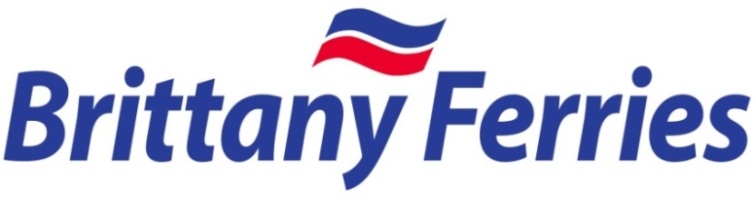 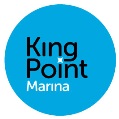 Scheduled Arrivals and Departures for September 2021These times are guidelines only and may vary due to weather conditions and operational requirementsIMPORTANT NOTICEFor navigational safety it is important that vessels requiring entry to or egress from King Point Marina are aware of scheduled ferry services operating from Millbay.Passage is prohibited whilst large vessels are manoeuvring in the outer harbour area.For vessels leaving the Marina there is a schedule of ferry movements displayed above and skippers are reminded to familiarise themselves with this information prior to planning departure.For vessels entering the Marina we request skippers contact “King Point Marina” on VHF Ch12 for any changes to the ferry schedule.DateShipArriveDepartDateShipArriveDepartSep 1st WedPont Aven13:1515:45Sep 16th ThuArmourique21:3023:00Sep 2nd ThuSUSPENDEDSep 17th FriPont Aven10:4513:15Armourique20:1022:00Sep 3rd FriPont Aven10:4513:15Sep 18th SatArmourique20:1022:00Sep 4th SatSUSPENDEDSep 19th SunPont Aven14:0016:45Sep 5th SunPont Aven14:0016:45Armourique20:1022:00Sep 6th MonSUSPENDEDSep 20th MonArmourique20:1022:00Sep 7th TuePont Aven14:0020:00Sep 21st TuePont Aven14:0020:00Sep 8th WedPont Aven13:1515:45Sep 22nd WedPont Aven13:1515:45Sep 9th ThuSUSPENDEDSep 23rd ThuArmourique21:3023:00Sep 10th FriPont Aven10:4513:15Sep 24th FriPont Aven10:4513:15Armourique20:1022:00Sep 11th SatSUSPENDEDSep 25th SatArmourique20:1022:00Sep 12th SunPont Aven14:0016:45Sep 26th SunPont Aven14:0016:45Sep 13th MonArmorique20:1022:00Armourique20:1022:00Sep 14th TuePont Aven14:0020:00Sep 27th MonArmourique20:1022:00Sep 15th WedPont Aven13:1515:45Sep 28th TuePont Aven14:0020:00Sep 29th WedPont Aven13:1515:45Sep 30th ThuArmourique20:1022:00